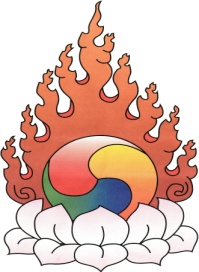 Name:______________________________________________________________________                          Last name                         First name                        Middle initialAddress for correspondence:   __________________________________________________                                                        __________________________________________________                                                        __________________________________________________Phone:    __________        _________________________  ____________________________                Country code                      Land Line                                                   MobileFax:   __________________________      Email:  ____________________________________PASSPORT INFORMATION:Nationality:  ________________   Name as on passport:  _____________________________Passport number:  ________________________ Place of Issue: _______________________Valid from:  _____________  to _____________VISA INFORMATION:*India Visa Number:  _______________     Valid from:  _____________  to _____________(We will arrange for the Bhutan visa and your Bhutan visa fee is included in the package)*If you have not applied for your India Visa, please do so as soon as possible. HOSPITALITY INFORMATION:English:  Yes             No                         Preferred language: DIETARY INFORMATION:Vegetarian       Non Vegetarian     Do you have any special dietary requirements, if yes, please specifySPECIAL ASSISTANCE:  ___________________________________________________________                                           Please indicate if you require any special assistance (e.g., wheelchair access)EMERGENCY CONTACT:    _______________________________________________________                                                             name                             phone number 		relationshipTRAVEL AND MEDICAL INSURANCE:Please make sure that you have secured your individual Travel/Medical Insurance.IMMUNIZATION INFORMATION:Please see your doctor 6 weeks in advance for any vaccines they might require for travel to Bhutan, & Agra (India).There are mosquitoes; please ask your doctor to give you a prescription for medicine to prevent malaria.  Another common illness one can get is diarrhea, so you should bring some electrolytes.Please bring Iodine tablets and portable water filters to purify water when bottled water is not available. Also bring sunblock and sunglasses for protection from harmful effects of UV sun rays. Please note: your transportation from the Delhi International Airport to the hotel in New Delhi and your return from the city to the Delhi International Airport is your own responsibility. My signature on this form indicates my agreement with the policy stated above.  Authorized Signature				   		                Participant Signature___________________		                          			_____________________ Jewel Heart1129 Oak Valley Drive, Ann Arbor, MI 48108, USA. Phone: (734)994-3385 Email: ujjenjewelheart@gmail.comYou can also visit:  https://sites.google.com/site/jhpilgrimagetobhutansikkim2015/